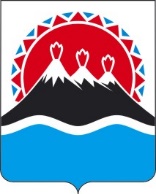 П О С Т А Н О В Л Е Н И ЕПРАВИТЕЛЬСТВА  КАМЧАТСКОГО КРАЯ                   г. Петропавловск-КамчатскийВ соответствии со статьей 78.1 Бюджетного кодекса Российской Федерации, Постановлением Правительства Российской Федерации от 18.09.2020 № 1492 «Об общих требованиях к нормативным правовым актам, муниципальным правовым актам, регулирующим предоставление субсидий, в том числе грантов в форме субсидий, юридическим лицам, индивидуальным предпринимателям, а также физическим лицам - производителям товаров, работ, услуг, и о признании утратившими силу некоторых актов Правительства Российской Федерации и отдельных положений некоторых актов Правительства Российской Федерации»ПРАВИТЕЛЬСТВО ПОСТАНОВЛЯЕТ:1. Утвердить Порядок определения объема и предоставления из краевого бюджета в 2021 году субсидии Камчатскому региональному отделению Общероссийской общественной организации «Союз пенсионеров России» на приобретение подарочных медицинских наборов для пенсионеров согласно приложению к настоящему постановлению.2. Настоящее постановление вступает в силу после дня его официального опубликования.Приложение к постановлению Правительства Камчатского краяПорядок определения объема и предоставления из краевого бюджета в 2021 году субсидии Камчатскому региональному отделению Общероссийской общественной организации «Союз пенсионеров России» на приобретение подарочных медицинских наборов для пенсионеров1. Настоящий Порядок регулирует вопросы предоставления из краевого бюджета субсидий субсидии Камчатскому региональному отделению Общероссийской общественной организации «Союз пенсионеров России» (далее - Организация) на приобретение подарочных медицинских наборов для пенсионеров в целях достижения результатов основного мероприятия 2 «Стимулирование развития местных сообществ, развития благотворительности» подпрограммы 5 «Развитие гражданской активности и государственная поддержка некоммерческих неправительственных организаций» государственной программы Камчатского края «Реализация государственной национальной политики и укрепление гражданского единства в Камчатском крае», утвержденной постановлением Правительства Камчатского края от 29.11.2013 № 546-П, на финансовое обеспечение затрат, связанных с оказанием услуг (выполнением работ) по приобретению подарочных медицинских наборов для пенсионеров (далее  – субсидия). 2. Министерство развития гражданского общества, молодежи и информационной политики Камчатского края (далее – Министерство) осуществляет функции главного распорядителя бюджетных средств, до которого в соответствии с бюджетным законодательством Российской Федерации как получателя бюджетных средств доведены лимиты бюджетных обязательств на предоставление субсидий на соответствующий финансовый год и плановый период.Субсидия предоставляется в пределах лимитов бюджетных обязательств, доведенных в установленном порядке до Министерства как получателя средств краевого бюджета, на соответствующий финансовый год и плановый период.3. Сведения о субсидии размещаются на едином портале бюджетной системы Российской Федерации в информационно-телекоммуникационной сети «Интернет» в разделе «Бюджет» при формировании проекта закона о бюджете (проекта закона о внесении изменений в закон о бюджете).4. Субсидии предоставляются в целях приобретения подарочных медицинских наборов для пенсионеров.5. Субсидия носит целевой характер и не может быть израсходована на цель, не предусмотренную настоящим Порядком.6. Условиями предоставления субсидии на дату подачи заявки является соответствие Организации следующим требованиям: 1) у Организации отсутствуют неисполненные обязанности по уплате налогов, сборов, страховых взносов, пеней, штрафов, процентов, подлежащих уплате в соответствии с законодательством Российской Федерации о налогах и сборах;2) у Организации отсутствует просроченная задолженность по возврату в краевой бюджет субсидий, бюджетных инвестиций, предоставленных в том числе в соответствии с иными правовыми актами, а также иная просроченная (неурегулированная) задолженность по денежным обязательствам перед Камчатским краем;3) Организация не находится в процессе реорганизации (за исключением реорганизации в форме присоединения к юридическому лицу, являющемуся участником отбора, другого юридического лица), ликвидации, в отношении нее не введена процедура банкротства, деятельность Организации не приостановлена в порядке, предусмотренном законодательством Российской Федерации;4) в реестре дисквалифицированных лиц отсутствуют сведения о дисквалифицированных руководителе, членах коллегиального исполнительного органа, лице, исполняющем функции единоличного исполнительного органа, или главном бухгалтере Организации;5) Организация не является иностранным юридическим лицом, а также российским юридическим лицом, в уставном (складочном) капитале которого доля участия иностранных юридических лиц, местом регистрации которых является государство или территория, включенные в утверждаемый Министерством финансов Российской Федерации перечень государств и территорий, предоставляющих льготный налоговый режим налогообложения и (или) не предусматривающих раскрытия и предоставления информации при проведении финансовых операций (офшорные зоны), в совокупности превышает 50 процентов;6) Организация не получает средства из краевого бюджета на основании иных нормативных правовых актов Камчатского края на цели, установленные настоящим Порядком;7. Субсидия предоставляется Организации в соответствии с Соглашением, заключаемым Министерством с Организацией.Соглашение, дополнительное соглашение к Соглашению, в том числе дополнительное соглашение о расторжении Соглашения (при необходимости) заключаются в соответствии с типовой формой, утвержденной Министерством финансов Камчатского края.8. Обязательными условиями предоставления субсидии, включаемыми в Соглашение, являются:1) запрет приобретения получателем субсидии, а также иными юридическими лицами, получающими средства на основании договоров, заключенных с Организацией, за счет полученных средств субсидии иностранной валюты, за исключением операций, осуществляемых в соответствии с валютным законодательством Российской Федерации при закупке (поставке) высокотехнологичного импортного оборудования, сырья и комплектующих изделий, а также связанных с достижением целей предоставления этих средств иных операций, определенных настоящим Порядком;2) согласование новых условий Соглашения или заключение дополнительного Соглашения о расторжении соглашения при недостижении согласия по новым условиям в случае уменьшения Министерству ранее доведенных лимитов бюджетных обязательств, приводящего к невозможности предоставления субсидии в размере, определенном в Соглашении;3) согласие Организации, а также лиц, являющихся поставщиками (подрядчиками, исполнителями) по договорам, заключенным в целях исполнения обязательств по Соглашению (за исключением государственных (муниципальных) унитарных предприятий, хозяйственных товариществ и обществ с участием публично-правовых образований в их уставных (складочных) капиталах, а также коммерческих организаций с участием таких товариществ и обществ в их уставных (складочных) капиталах), на осуществление  в отношении них Министерством и органами государственного финансового контроля проверок соблюдения целей, условий и порядка предоставления субсидии.9. Для получения субсидии Организация представляет в Министерство следующие документы:1) заявку на предоставление субсидии по форме, утвержденной Министерством;2) копию устава, заверенную надлежащим образом;3) справку, подписанную руководителем Организации, о соответствии Организации категории получателей субсидии и условию предоставления субсидии, установленным частями 4 и 7 настоящего Порядка;4) справку территориального органа Федеральной налоговой службы об отсутствии задолженности по налогам, сборам, страховым взносам, пеням, штрафам, процентам, подлежащим уплате в соответствии с законодательством Российской Федерации о налогах и сборах.10. Министерство в течение 10 рабочих дней со дня окончания приема документов, указанных в части 8 настоящего Порядка, получает в отношении Организации сведения из Единого государственного реестра юридических лиц на официальном сайте Федеральной налоговой службы на странице «Предоставление сведений из ЕГРЮЛ/ЕГРИП в электронном виде», а также сверяет информацию по подпункту «г» пункта 1 части 7 настоящего Порядка на официальном сайте Федеральной налоговой службы на странице «Поиск сведений в реестре дисквалифицированных лиц», рассматривает представленные Организацией документы, указанные в части 10 настоящего Порядка, и проводит проверку на соответствие Организации условиям предоставления субсидии, указанным в частях 4 и 7 настоящего Порядка и принимает решение о предоставлении субсидии либо об отказе в предоставлении субсидии.11. Основаниями для отказа в предоставлении субсидии являются:1) несоответствие Организации условиям предоставления субсидии, установленным частью 6 настоящего Порядка;2) несоответствие представленных Организацией документов требованиям, установленным пунктом 1 части 6 настоящего Порядка;3) непредставление или представление не в полном объеме Организацией документов, указанных в части 9 настоящего Порядка;4) установление факта недостоверности представленной Организацией информации.12. В случае принятия решения об отказе в предоставлении субсидии Министерство в течение 10 рабочих дней со дня получения документов, указанных в части 10 настоящего Порядка, направляет Организации уведомление о принятом решении с обоснованием причин отказа.13. В случае принятия решения о предоставлении субсидии Министерство в течение 20 рабочих дней со дня получения документов, указанных в части 10 настоящего Порядка, заключает с Организацией Соглашение.14. Размер субсидии Организации составляет 10 000,00000 тыс. руб.15. Министерство перечисляет субсидию на расчетный счет, открытый Организацией в кредитной организации, реквизиты которого указаны в заявке на предоставление субсидии, в течение 30 календарных дней со дня заключения Соглашения.16. Организация предоставляет в Министерство в срок не позднее 31 декабря текущего финансового года отчет о достижении результата предоставления субсидии, показателей, необходимых для достижения результата предоставления субсидии, и об осуществлении расходов, источником финансового обеспечения которых является субсидия, по формам согласно приложению к Соглашению, с приложением документов, подтверждающих фактически произведенные затраты.17. Остаток субсидии, неиспользованной в отчетном финансовом году, может использоваться Организацией в очередном финансовом году на цели, указанные в части 4 настоящего Порядка, при принятии Министерством по согласованию с Министерством финансов Камчатского края, в порядке, принятого в порядке, установленном постановлением Правительства Камчатского края от 08.07.2021 № 301-П «Об утверждении Порядка принятия главными распорядителями средств краевого бюджета решений о наличии потребности в остатках субсидий, предоставленных на финансовое обеспечение затрат в связи с производством (реализацией) товаров, выполнением работ, оказанием услуг, и не использованных в отчетном финансовом году, решения о наличии потребности в указанных средствах и включении соответствующих положений в Соглашение.В случае отсутствия указанного решения остаток субсидии (за исключением субсидии, предоставленной в пределах суммы, необходимой для оплаты денежных обязательств получателя субсидии, источником финансового обеспечения которых является указанная субсидия), неиспользованной в отчетном финансовом году, подлежит возврату в краевой бюджет на лицевой счет Министерства не позднее 15 февраля очередного финансового года.18. Эффективность использования субсидии оценивается Министерством на основании представленных Организацией отчета о достижении результата предоставления субсидии и показателей, необходимых для достижения результата предоставления субсидии.19. Результатом предоставления субсидии является приобретение подарочных медицинских наборов для пенсионеров.20. Показателями, необходимыми для достижения результата предоставления субсидии по состоянию на дату предоставления отчета, указанную в Соглашении, но не позднее 31 декабря текущего финансового года, является	число пенсионеров, получивших подарочные медицинские наборы, приобретенные с использованием средств субсидии.Значение результата и показателя, необходимых для достижения результатов предоставления субсидии, устанавливаются в Соглашении.21. Министерство и органы государственного финансового контроля осуществляют обязательную проверку соблюдения Организацией условий, целей и порядка предоставления субсидии.22. В случае выявления, в том числе по фактам проверок, проведенных Министерством и органом государственного финансового контроля, нарушения целей, условий, порядка предоставления субсидии, а также недостижения значений результата предоставления субсидии и показателей, необходимых для их достижения, получатель субсидии, а также лица, получившие средства за счет средств субсидии на основании договоров, заключенных с получателем субсидии, обязаны   возвратить субсидию в краевой бюджет в следующем порядке и сроки:1) в случае выявления нарушения органом государственного финансового контроля – на основании представления и (или) предписания органа государственного финансового контроля в сроки, указанные в представлении и (или) предписании;2) в случае выявления нарушения Министерством – в течение 20 рабочих дней со дня получения требования Министерства.23. Организация, а также лица, получившие средства за счет средств субсидии на основании договоров, заключенных с Организацией, обязаны возвратить средства субсидии в краевой бюджет в следующих размерах:1) в случае нарушения целей предоставления субсидии – в размере нецелевого использования средств субсидии;2) в случае нарушения условий и порядка предоставления субсидии – в полном объеме;3) в случае недостижения значений результата предоставления субсидии и показателей, необходимых для их достижения, – в размере 10 % от размера предоставленной субсидии за каждое недостигнутое значение.[Дата регистрации]№[Номер документа]Об утверждении Порядка определения объема и предоставления из краевого бюджета в 2021 году субсидии Камчатскому региональному отделению Общероссийской общественной организации «Союз пенсионеров России» на приобретение подарочных медицинских наборов для пенсионеров»Временно исполняющий обязанности Председателя Правительства – Первого вице-губернатора Камчатского края[горизонтальный штамп подписи 1]Е.А. Чекин[Дата регистрации]№[Номер документа]